Становищеотносно присъждането на академичната длъжност „доцент”на гл. ас. д-р Галина Стефанова Евстатиевапо конкурса за академичната длъжност „доцент” по професионално направление 2.1. –Филология (арабска култура), обявен в ДВ, бр. 9/03.02.2016 г.Рецензент: проф. дфн Александър Викторов Федотов	Кандидатката за академичната длъжност „доцент” работи в Софийския университет „Св. Климент Охридски” (в Центъра за източни езици и култури) повече от тринадесет години, като през това време успешно защити докторската си дисертация и е избрана за главен асистент. Спектърът на нейните изследователски интереси на пръв поглед изглежда нефокусиран и по-широк от допустимото: от арабското стихосложение през образа на пророка Мухаммад до музикалното изкуство и забулването на жените в арабския свят. Но с оглед направлението на нейната доцентура – арабската култура – този спектър е абсолютно обясним и дори задължителен. Доминиращото традиционно начало в старата и съвременната арабска култура предполага дълбоки познания на всички нейни сфери, които съществуват слети в една амалгама. Интерпретирането на всеки отделен елемент от тази сплав изисква специфични знания в областта на сакралния текст (Корана), прочита на неговото тълкуване в миналото и днес, навлизането в нормативното и конвенционалното взаимодействие между религиозния и светския живот и т.н.	Д-р Галина Евстатиева е състоял се арабист, за което свидетелстват преди всичко нейните публикации, а най-паче участието й в подготовката на краткия справочник „Ислямът” (София, 2007), в който тя е автор на много статии. В настоящия конкурс тя участва с една монография – „Ислямът и забулването на жените в арабския свят” (2016), три статии – Public Expression and Private Confession: Crypto-Christianity among the Bulgarian Muslims (Pomaks) in the Central Rodope Region”(2008), „Ислямът и арабското музикално изкуство: съвременни аспекти на напрежението между религиозната норма и културен факт” (2011) и „Образът на пророка Мухаммад в миниатюристиката на мюсюлманските народи” (2015).Нейните публикации предизвикват интерес сред научната публика: забелязани са общо пет цитирания в чужбина и в България, а също така седем индексирания, от които четири в чужбина.Особен и напълно заслужен интерес предизвиква нейната монография „Ислямът и забулването на жените в арабския свят” предвид бързо променящата се политическа и културна ситуация както в Европа, така и в съседните мюсюлмански държави. Излишно е да подчертавам, че написана от български арабист-изследовател, тази книга е особено необходима в днешна България. Монографията представлява задълбочено, белязано с интердисциплинарност изследване на един феномен, който контаминира както с ислямската доктрина, така и културно-политическата му рецепция днес по света. Монографията впечатлява със своята тематична пълнота и множеството прочити на въпросния културен и религиозен феномен.Авторката умело разширява границите на изследването си, като стига до анализ на женските движения в арабския свят, спира се и върху интепретациите на свещените текстове от жени и появата на т.нар. „ислямски феминизъм”и участието на хиджаба във формирането на ислямската мода.Тя не пропуска да вземе отношение и по въпроса за забулването на жените извън границите на арабския свят, в това число и в Европа. Книгата е написана умело и вещо и извън всякакво съмнение представлява сериозен принос към българската и европейската арабистика.Трите статии, с които д-р Галина Евстатиева участва в конкурса за доцент, интерпретират различни аспекти на ислямската култура, като задължително подчертават единството на нейното религиозно и културно начало. Галина Евстатиева е опитен и уважаван преподавател. В кръга на преподаваните от нея дисциплини са арабската култура и изкуство, традиционното и съвременното арабско общество.Тя е член на Европейския съюз на арабистите и ислямоведите. Участвала е в различни международни академични форуми в Ливан, Египет, Турция, Гърция, Унгария, Испания, Германия, Холандия, Италия и САЩ.Съобщавам, че нямам съвместни публикации с д-р Галина Евстатиева. Убеден съм, че д-р Галина Стефанова Евстатиева с преподавателската си дейност, участнието в национални и международни научни конференции и семинари, а също така с представените за конкурса монография и статии напълно отговаря на всички критерии за присъждането на академичната длъжност „доцент”, за което апелирам към уважаемото научно жури.Приканвам то да присъди академичната длъжност „доцент” на Галина Стефанова Евстатиева по направление 2.1. Филология (арабска култура), обявен в ДВ, бр. 9/03.02.2016 г.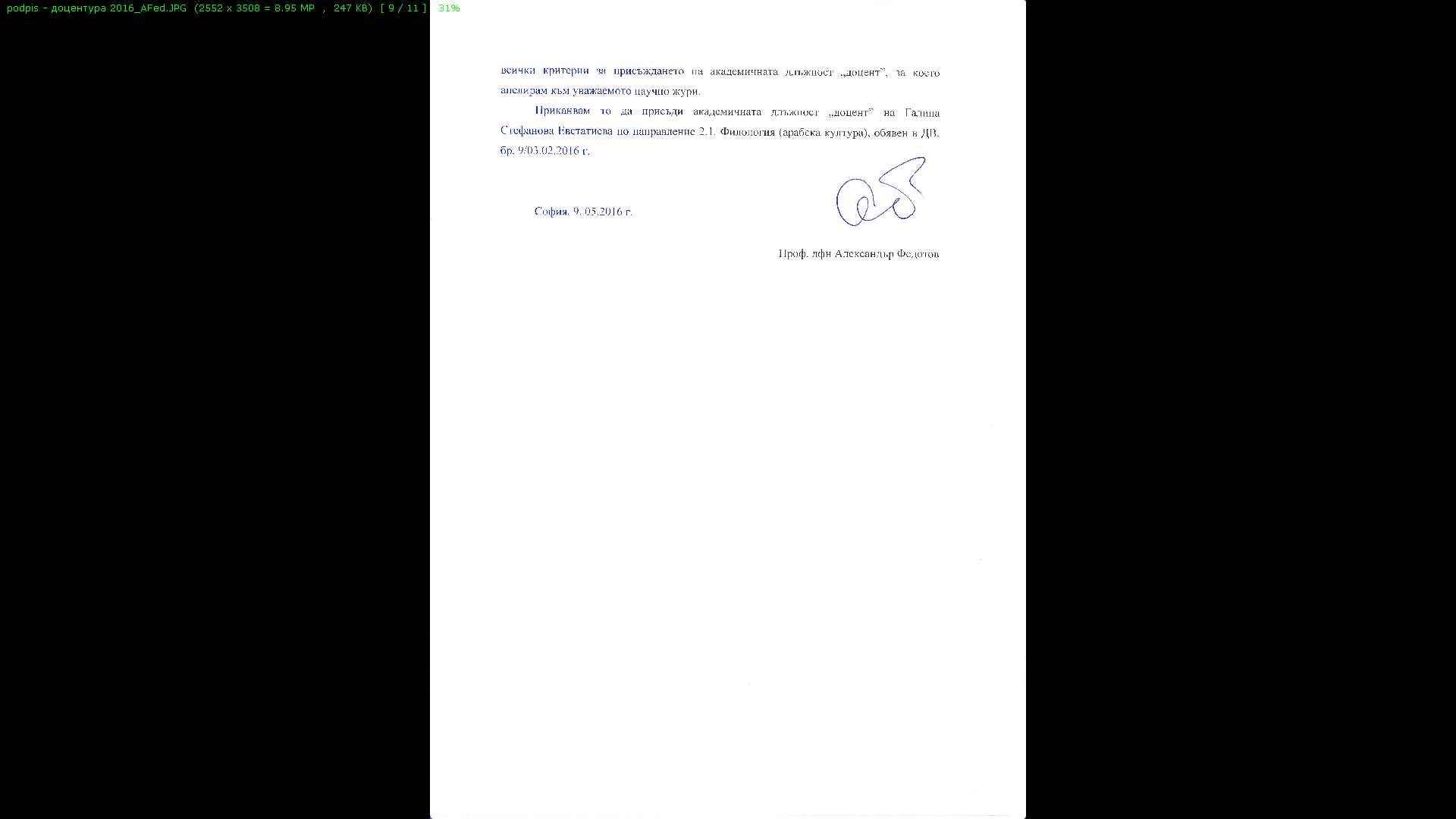 